1 ноября поздравляли юбиляршу жительницу Ромодана Низамову Елизавету Степановну с 90 летним юбилеем. Депутат Ромодановского сельского поселения Чекалина Ирина Алексеевна, представители социальной защиты, председатели ветеранских организаций района и сельского поселения пожелали ей долгих лет жизни, здоровья и вручили подарки.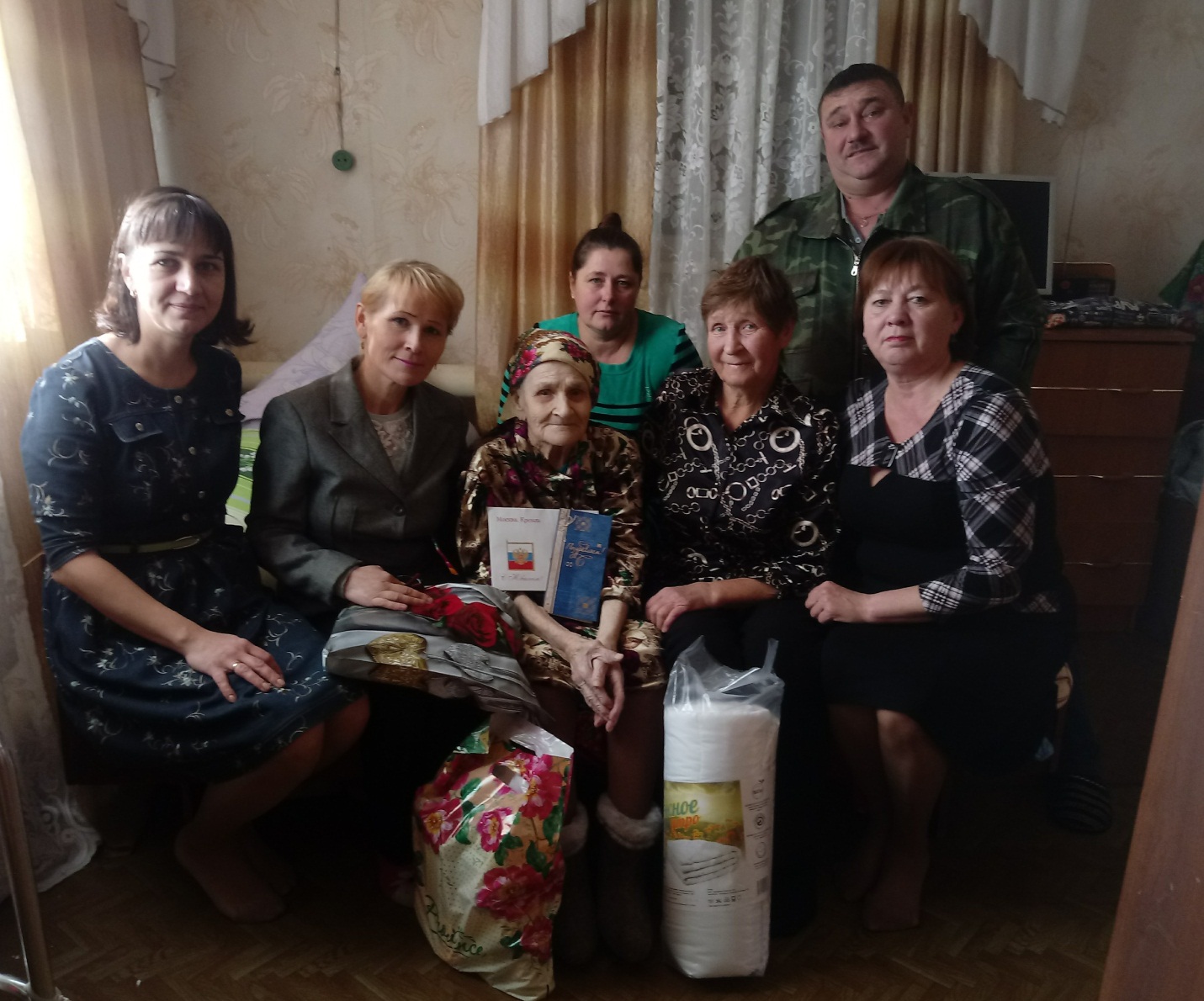 